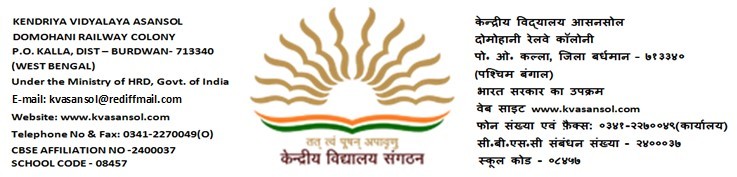 WALK IN INTERVIEW FOR PREPARING PANEL OF TEACHERS AND INSTRUCTORS ON PART TIME CONTRACTUAL BASIS FOR 2021-22.DATE - 09.09.2021 : PGT (ENGLISH ,HINDI, MATHS, PHYSICS, CHEMISTRY, BIOLOGY, HISTORY, GEOGRAPHY, COMMERCE, ECONOMICS, POLITICAL SCIENCE, SANSKRIT), PGT Computer Science, Computer Instructor, TGT (Science, Math, English,Hindi, Social Science, Sanskrit) DATE - 10.09.2021 : (All PRTs, PRT (Music), Counselor, Yoga, Doctor, Nurse, Games and Dance Coach)VENUE- KV-ASANSOL PREMISES	REPORTING TIME- 8.00 AMNOTE:REMUNERATION AS PER KVS RULES.ALL CANDIDATES WILL BRING ORIGINAL AND A SET OF XEROX COPIES OF ALL CERTIFICATES AND TESTIMONIALS.NO TA /DA WILL BE PAID FOR ATTENDING THE INTERVIEW.ELIGIBILITY OF AGE AS PER KVS NORMS.FOR ALL POSTS BILINGUAL COMPETENCY IN HINDI AND ENGLISH REQUIRED FOR ALL POSTS.KNOWLEDGE IN COMPUTER APPLICATION IS DESIRABLE.SD/PRINCIPALPOSTELIGIBILITY CRITERIAPGT (POST GRADUATE TEACHER) [ENGLISH,HINDI,MATHS,PHYSICS, CHEMISTRY,BIOLOGY,HISTORY,GEOGRAPHY COMMERCE, ECONOMICS, POLITICAL SCIENCE,SANSKRIT]Essential1. Two years’ IntegratedPost Graduate M.Sc Course of Regional College of Education of NCERT in the concerned subject;OrMaster Degree from a recognized University with atleast 50% marks in aggregate in the following subjects:PGT (English)- EnglishPGT (Hindi) – Hindi or Sanskrit with Hindi as one of the subjects at Graduate level.PGT	(Maths)	Mathematics/	Applied MathematicsPGT (Physics)–Physics / Electronics/Applied Physics/ Nuclear Physics.PGT (Chemistry) Chemistry/ Bio. Chem.PGT (Biology) - Botany/ Zoology/ Life Sciences/Bio Sciences/ Genetics/ Micro Biology/Bio Technology/ Molecular Bio/Plant Physiology provided they have studied Botany and Zoology at Graduation level.PGT (History) – HistoryPGT Geography-Geographyi) PGT (Commerce) – Master’s Degree in Commerce. However, holder of Degrees of M.Com in Applied/Business Economics  shall not be eligible.j)PGT (Economics) – Economics/ Applied Economics/ Business  Economics. k)PGT(Political Science) - Master’s Degree in Political Science.l)PGT(Sanskrit) - Master’s Degree in Sanskrit.B.Ed. or equivalent degree from recognized university.Proficiency in teaching in Hindi and English medium. Desirable :Knowledge of computer applications.Note: Candidates those have special  B.Ed.  Will not be eligible.PGT(POST GRADUATE TEACHER) [ COMPUTER SCIENCE]Essential :Atleast 50 % marks in aggregate in any of the following;1. B.E or B. Tech. (Computer Science/IT) from a recognized University or equivalent Degree or Diploma from an institution/ university recognized by the Govt. of India.ORB.E or B. Tech. (any stream) and Post Graduate Diploma in Computers from recognized University.ORM.Sc (Computer Science)/ MCA or Equivalent from a recognized University.ORB.Sc (Computer Science) / BCA or Equivalent and Post Graduate degree in subject from a recognized University.ORPost Graduate Diploma in Computer and Post Graduate degree in any subject from recognized University.OR‘B’ Level from DOEACC and Post Graduate degree in any subject.OR‘C’ Level from ‘DOEACC’ Ministry of  Information and Communication Technology and Graduation.2. Proficiency in teaching in Hindi and English.TGT (TRAINED GRADUATE TEACHER) [ENGLISH,HINDI ,MATHS ,SCIENCE, SOCIAL SCIENCE,SANSKRIT]Essential1) Four years Integrated degree course of Regional College of Education of NCERT in the concerned subject with at least 50% marks in aggregate ;ORBachelor’s Degree with at least 50% marks in the	concerned	subjects/	combination	ofsubjects and in aggregate. The electives subjects and Languages in the combination of subjects as under :For TGT (‘Sanskrit): Sanskrit as  a subject in all the three years.For TGT (Hindi): Hindi as a subject in all the three years.For TGT (English) : English as a subject in all the three years.For TGT (S.St) Any two of the  following:History, Geography, Economics and Pol. Science of which one must be either History or Geography.For TGT (Maths) - Bachelor Degree in Maths with any two of the following subjects: Physics, Chemistry, Electronics, Computer Science, Statistics.For TGT (Science)- Botany, Zoology and Chemistry.Pass in the Central Teacher Eligibility Test (CTET), conducted by CBSE in accordance with the Guidelines framed by the NCTE  for  the purpose.Proficiency in teaching Hindi and English mediumDesirable :Knowledge of Computer Applications.Note: Candidates having special B.Ed. will not be eligible.PRT (PRIMARY TEACHER)EssentialSenior Secondary School Certificate with 50% marks or Intermediate with 50% marks or its equivalent and 2-years Diploma in elementary education.Pass in the Central Teacher Eligibility Test (CTET) conducted by the CBSE in accordance with the Guidelines framed by the NCTE for the purpose.Competence to teach through Hindi &  English media.Desirable:Knowledge of Computer Applications.COMPUTER INSTRUCTORM.Tech (Computer Science/IT) or B.E./B.Tech.(Computer Science/IT) from a recognized University.ORMCA or M.Sc. (Computer Science) from a recognized University.ORPost Graduate(Mathematics/Science) with B.Sc.(Computer Science component consisting of at least 1/3 of Science Courses)/ BCA from a recognized University.ORPost Graduate (Maths/Science) with PG Diploma in Computer Applications from recognized University.ORPost Graduate (Maths/ Science) with DOEACC‘A’ level.COACHES FOR GAMES AND SPORTS (BASKET BALL & KHO-KHO)Graduate with Degree /BPED in Physical Education or its equivalent from recognised university.DANCE INSTRUCTOR (CLASSICAL / FOLK)Senior Secondary School Certificate with 50% marks and diploma or degree in Classical Dance / Folk Dance from RecognizedUniversity.DOCTORMBBS and registered with Medical  Council  Of IndiaNURSEDiploma in Nursing from Recognized University/InstitutionEDUCATIONAL COUNSELORB.A. / B. Sc. (Psychology) with Certificate of Diploma in Counselling.Desirable qualification requiredMinimum One year experience in providing Career / Educational Counseling to students at schools.ORWorking knowledge and experience in placement Bureaus.ORRegistration with Rehabilitation Council of India as Vocational Counselor.